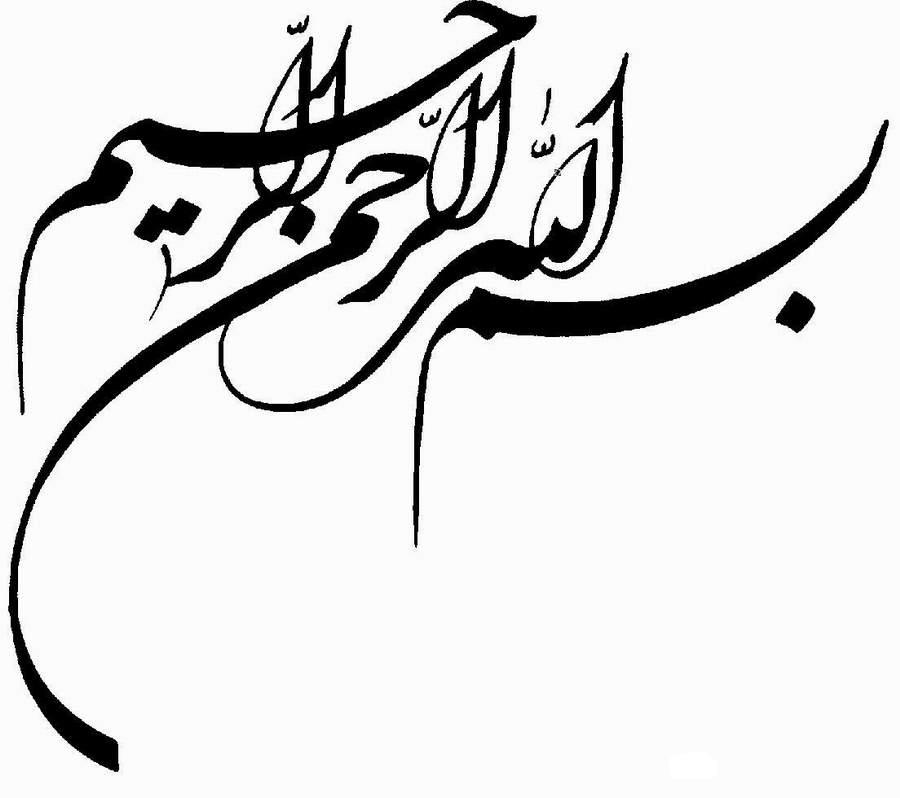 فهرست مطالبمقدمهپیشرفتهای به وجود آمده در دهههای اخیر در زمینه جمعآوری دادهها و قابلیت ذخیرهسازی آنها باعث رویارویی با حجم بزرگی از اطلاعات در بسیاری از علوم شده است. داده کاوی کوششی جهت استخراج اطلاعات مفید از میان این داده هاست. طی سالهای گذشته در میان تکنیکهای داده کاوی توجه خاصی به الگوریتمهای کشف الگوهای مکرر شده است. الگوهای مکرر، مجموعه آیتمها، زیر ساختها و یا توالیهایی هستند که در یک مجموعه داده به تعدادی مساوی یا بیشتر از آنچه توسط کاربر به عنوان حد آستانه تعیین شده است تکرار شده باشند. مشکل اصلی در کاوش الگوهای مکرر پیدا کردن وابستگی آیتم ها در یک پایگاه داده است.معرفي الگوهاي مكرربه طور كلي هدف دادهكاوي جستوجو و استخراج اطلاعات ضمني و ناشناس و اطلاعات مفيد از دادههاي اوليه است. روشهاي مختلف دادهكاوي در برنامههاي كاربردي زندگي روزمره انسان استفاده ميشوند به عنوان مثال گروهبندي افراد بر اساس علايق آنها (خوشهبندي)، طبقهبندي شركتهاي بيمه بر اساس سن متقاضيان (كلاسبندي) و شناسايي تراكنشهاي اعتباري غير معقول (تشخيص ناهنجاري). در كنار خوشهبندي، كلاسبندي و تشخيص ناهنجاري، يافتن قوانين انجمني و الگوهاي تكراري نيز از اهميت ويژهاي برخوردار هستند. زيرا اين دو روش ميتوانند به صاحبان و مديران فروشگاهها در يافتن الگوهاي جالب و پرطرفدار كه مشتريان بر اساس آن خريد ميكنند، كمك بسزايي بكند. فرض کنید  مجموعه آیتمهای موجود در یک پایگاه داده تراکنشی مانند D باشد. مجموعه k آیتمی a که شامل k آیتم از مجموعه I است مکرر خواهد بود اگر و تنها اگر تعداد تراکنشهای موجود در D که شامل a هستند از  کمتر نباشد. در این تعریف  یک حد آستانه است که توسط کاربر تعیین شده است که پشتیبانی کمینه نامیده میشود.  تعداد تراکنش هاست و  عدد بین صفر و یک است كه نمایانگر درصدی از تراکنشهاست که شامل a هستند ]1[.در دنیای واقعی همواره با دو دسته داده روبه رو هستیم ]2[: 1. دادههای دقیق، که با عدد صحیح و یا به مقدار دقیق بیان میشوند. 2. دادههای غیر قطعی، با مقدار احتمالی مطرح میشوند. تحقیقات اخیر معمولاً از دادههای قطعی به سمت دادههای غیر قطعی سوق پیدا کرده است.بسته به نوع داده غیر قطعی كه در کاوش الگوهای مکرر مطالعه میشوند ميتوان آنها را به سه دسته تقسيم كرد ]3[:1.دادههای غیر قطعی تک متغیره 2. دادههای غیر قطعی مجموعه اقلام3. دادههای غیر قطعی چندتایی.دادههای غیر قطعی تک متغیره به مواردی اطلاق میشود که هر ویژگی در هر تراکنش با یک بازه کیفی و یک تابع چگالی احتمال که احتمال هر مقدار را در یک بازده مشخص میکند.دادههای غیر قطعی مجموعه اقلام هر آیتم در یک تراکنش با یک احتمال در ارتباط است که مشخص کننده احتمال وجود آن آیتم در تراکنش است. و نوع سوم هر تراکنش به یک احتمال وابسته است. که نشان دهنده احتمال وجود آن تراکنش استسه نوع داده ذکر شده از پایه با یکدیگر متفاوتند. دادههای غیر قطعی مجموعه اقلام را میتوان به صورت تراکنشهایی شامل تعدادی از ویژگیها دانست که هر کدام با یک آیتم در ارتباط هستند، و محتوای هر ویژگی فقط نشان دهنده سطح احتمال وجود آن آیتم است. به طور واضح تر دادههای غیر واقعی تک متغیره شامل بازههای پلکانی با احتمالات مربوط به آن میباشد که مشخص کننده مقدار احتمال وجود آن است. كاهش فضاي جستوجوبا توجه به افزايش چشمگير حجم دادهها و گسترش چشمگير دادههاي بزرگ، اخيراً اين بحث خيلي مورد علاقه محققين قرار گرفته است. در اين ميان آناليز و جستجو، در بين اين دادهها مبحث مهمي به شمار ميرود. با توجه به فضاي جستجوي وسيعي كه در اين نوع پايگاه دادهها وجود دارد جستجو در بين آنها معمولاً فرآيندي زمانبر و نادقيق است. فرض كنيد دو نفر يك كليد واژه يكسان را جستجو ميكنند؛ آيا هميشه بايد نتيجه جستجوي آنها يكسان باشد؟ اگر هوشمندانه به اين قضيه نگاه كنيم جواب خير است زيرا افراد مختلف علايق و سليقههاي مختلف دارند و جوابي كه دريافت ميكنند بايد بر اساس محدوده جستجوي آنها و علايقشان باشد. با رعايت اين موضوع دو دستاورد مفيد خواهيم داشت يكي اينكه نتايج جستجو دقيقتر است و ديگر اينكه فضاي جستجو خيلي كاهش مييابد. در اين پژوهش بيشتر روي موضوع دوم يعني كاهش فضاي جستجو تاكيد ميشود. اما چالش اصلي اين است كه چگونه علايق كاربران را به شكل يك الگوي مناسب تبديل كرد تا بتوان آن را در يك پايگاه داده بزرگ جستجو كرد. از چالشهای عمده در کاوش الگوهای مکرر میتوان به برگرداندن مجموعه عظیمی از الگوها به عنوان پاسخ توسط الگوریتمهای کاوشی اشاره کرد. زمانیکه حد آستانه را کوچک انتخاب کنیم یا الگوهای مکرر طول بزرگی داشته باشد این مسئله بیشتر به چشم میآید چرا که هر یک از الگوهای مکرر خود دارای زیر مجموعههایی هستند که آنها نیز مکررند. به همين دليل اين مسئله را در شاخه دادههاي عظيم بررسي ميكنيم.جهت غلبه بر این مشکل به معرفی دو مفهوم الگوی مکرر بسته و الگوی مکرر حداکثری میپردازیم.الگویP  در مجموعه داده D یک الگوی مکرر بسته است و اگر P مکرر باشد و هیچ ابر الگویی مانند q از p وجود نداشته باشد که مجموعه پشتیبان آن دقیقاً برابر مجموعه پشتیبان P باشد ] 3 [.الگوی P در مجموعه داده D یک الگوی مکرر حداکثری است اگر P مکرر باشد و هیچ الگویی از P مکرر نباشد.دادههاي عظيم با پيشرفت تكنولوژي حجم عظيمي از دادهها در زمينههاي مختلف مانند جريانهاي بانكي، مالي، بازاريابي، ارتباط از راه دور، بيولوژي، پزشكي، شبكههاي اجتماعي و غيره توسط برنامههاي كاربردي مختلف در حال شكلگيري است. اين امر باعث پيدايش دادههاي عظيم شده است ]18[. بحث دادههاي عظيم مربوط به دستيابي به سرعت بالا، دقت بالا و تنوع زياد دادهها در پردازش حجم زيادي از آنها است. جايي كه نرمافزارهاي قديمي دادهكاوي قادر به پردازش روي اين حجم از دادهها نيستند. بنابراين شيوههاي جديدي براي پردازش اين نوع دادهها نياز است كه به آن كاوش دادههاي عظيم ميگويند.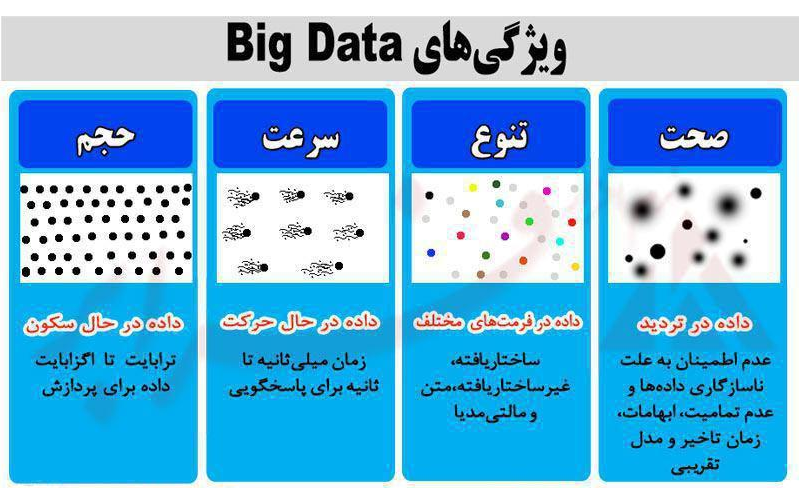 شكل 1-1) ويژگيهاي دادههاي عظيممعماري دادههاي عظيمدر سال 2000 شرکت سیزینت چهارچوب اشتراک فایل توزیع شده را مبتنی بر C++  برای ذخیرهسازی و جستجو در دادهها توسعه داد که میتوانست دادههای ساختار یافته، نمیه ساخت یافته و غیرساخت یافته را در چندین سرور توزیع شده ذخیره و توزیع کند. در سال 2004 شرکت لکسیزنکسیز شرکت سیزینت و در سال 2008 شرکت چویزپوینت را به همراه پلترفرمهای پردازش موازی قدرتمند آنها را خرید و با ترکیب آنها سیستم HPCC را ارایه کرد که در سال 2011 تحت گواهی آپاچی 2 به صورت متن باز ارایه گردید. در حال حاضر HPCC و نیز Quantcast File System  تنها سکوهایی هستند که به صورت عمومی در دسترس می باشند که قابلیت تحلیل هزاران ترابایت از دادهها را دارا هستند.گوگل نیز در سال 2004 سندی را برای پردازشی با نام MapReduce  منتشر کرد که از همان معماری استفاده میکرد. این چهارچوب نیز مدلی از پردازش موازی را ارایه میکند که میتواند پردازشها و جستجوها را تجزیه کرده و در نودهای مختلف مورد پردازش قرار دهد. این چهارچوب بسیار موفق بود و موجب شد تا دیگران نیز از همین الگوریتم استفاده کنند. بدین ترتیب پروژه ای بازمتن به نام Hadoop با به کارگیری این الگوریتم متولد شد. این چهار چوب از معماری (HDFS) بهره میگیرد.MapReduceبراي مديريت دادههاي عظيم محققين از يك مدل برنامهنويسي سطح بالا به نام MapReduce استفاده ميكنند كه قابليت پردازش بر روي حجم زيادي از دادهها را به كمك محاسبات توزيع شده و موازي انجام ميدهد. این فریم ورک داده‌های کلان را به زیرمجموعه‌ها تقسیم‌بندی می‌کند سپس آن‌ها را بر روی ماشین‌های مختلف تقسیم می‌کند سپس پردازش‌های جداگانه را در کنار هم می‌آورد و نتیجه نهایی را ارائه می‌دهد. این ایده از ایده معماری توزیع‌شده گرفته‌شده است. خرد کردن مشکل و سپس جمع‌آوری آن‌ها با نتایج .الگوهاي تكراري در دادههاي عظيمامروزه تعداد بیشتری از منابع داده، به ويژه پايگاه دادههاي مربوط به دادههای بزرگ به شكل دادههاي غیر قطعی هستند برای مثال: یک سنسور با حساسیت پائین برای جمع آوری و ثبت میزان آلودگی اتمسفر ممکن است فواصل کمی و غیر دقیقی از ذرات معلق را به جای مقادیر دقیق ثبت کند. بنابراین تابع چگالی احتمال به طور صریح یا ضمنی به بازه مشخص شده توسط حسگر اعمال میشود تا احتمال وجود هر مقدار در آن بازه را تخمین بزند. به عنوان مثالی دیگر میتوان سیستم نظارت بر شبکه را نام برد که وظیفه دارد بازههای پلکانی را برای تخمین ترافیک شبکه در هر ساعت جمعآوری کند که تابع چگالی احتمال مشخص کننده احتمال وجود هر مقدار در بازه است.با نظر به اینکه تعداد الگوهای فراوان در دادههای تک متغیره غیر قطعی به دلیل طول زیاد بازهها مقدار کوچک کمینه پشتیبان خیلی زیاد است، برای ارائه نتیجه به صورت مختصر و مفید به کاربر ما از مفهوم الگوی مکرر حداکثری دادههی غیر قطعی تک متغیره استفاده میکنیم.از طرف دیگر در سالهای اخیراطلاعات سیستمها با سرعت زیادی تغییر میکند و تراکنشها در پایگاه داده به سرعت و پیوسته به روز رسانی میشوند. به عنوان مثال: بازار بورس، سیستم نظارت شبکه، مدیریت وب و ... به منظور استخراج کلیه الگوهای مکرر حداکثری از داده های غیر قطعی تک متغیره الگوریتم بایستی پس از بروز رسانی پایگاه داده مجددا روی کل پایگاه داده اجرا شود. چرا که ممکن است الگوهایی در پایگاه داده اولیه الگوی مکرر حداکثری نبودهاند و با بروزرسانی تراکنشها تبدیل به الگوی مکرر حداکثری شدهاند یا الگوهایی که در پایگاه داده اولیه الگوی مکرر حداکثری بودهاند اکنون جز الگوهای مکرر حداکثری نباشند. این در حالی است که قسمت اعظم پایگاه داده معمولا ثابت است و فقط قسمت کوچکی از پایگاه داده به روزرسانی می شود و اجرای مجدد الگوریتم هزینه های زیادی را در بر دارد. ما در این پژوهش با ارائه الگوریتمی سعی در استخراج کلیه الگوهای مکرر حداکثری داد های غیر قعطی تک متغیره در پایگاه داده های افزایشی داریم]13[.بيشتر كارهاي انجام گرفته براي يافتن الگوهاي تكراري، روي مجموعه دادههاي ساده كار كردهاند اما در روش پيشنهادي يك مجموعه داده بزرگ مورد استفاده قرار ميگيرد و الگوهاي تكراري روي اين مجموعه داده يافته ميشود. اما مراحل روش پيشنهادي را ميتوان به سه بخش اصلي تقسيم كرد:1- با توجه به اينكه در روش پيشنهادي از دادههاي غير قطعي استفاده ميشود در ابتدا سعي ميشود الگوهاي تكراري روي پايگاه داده عظيم يافته شود.2- محدوديتها و علايق كاربر توسط روش SAM كه تقريباً مشابه ساختار دستورات SQL است، اعمال ميشود.3- در اين مرحله بخش اصلي كار انجام ميگيرد يعني بر اساس يك مدل مبتني بر MapReduce سعي ميشود كه الگوهاي متناسب با محدوديتهاي كاربران بر روي دادههاي بزرگ استخراج شود و همچنين فضاي جستوجو خيلي كوچكتر شود.فرضيهها و اهداف تحقيقبا توجه به موارد بررسي شده و چالشهاي موجود در مورد زمينه تحقيق فرضيههايي مطرح شدند و متناسب با اين فرضيهها، اهداف اصلي تحقيق معرفي ميشوند. در ادامه اين فرضيهها و اهداف معرفي ميشوند.فرضيهها:1- با ايجاد يك ساختار الگوي مكرر و اعمال علايق كاربران بر روي اين الگو، ميتوان فضاي جستجوي كاربران را در پايگاه دادههاي عظيم به مراتب كوچكتر كرد.2- با ايجاد يك مدل مبتني بر MapReduce در پايگاه دادههاي عظيم ميتوان با دقت مناسبي الگوهاي مكرر دريافتي از كاربران را جستجو كرد.اهداف:1- ايجاد يك فضاي جستجوي كوچك و متناسب با نياز و علايق كاربر در يك پايگاه داده عظيم2- بيان علايق كاربر به صورت يك الگوي مشخص كه با دقت مناسبي بيان كننده نيازهاي كاربر باشد.3- ايجاد يك روش كاوش مناسب الگوهاي كاربران داخل يك پايگاه داده عظيم مبتني بر مدل MapReduce 